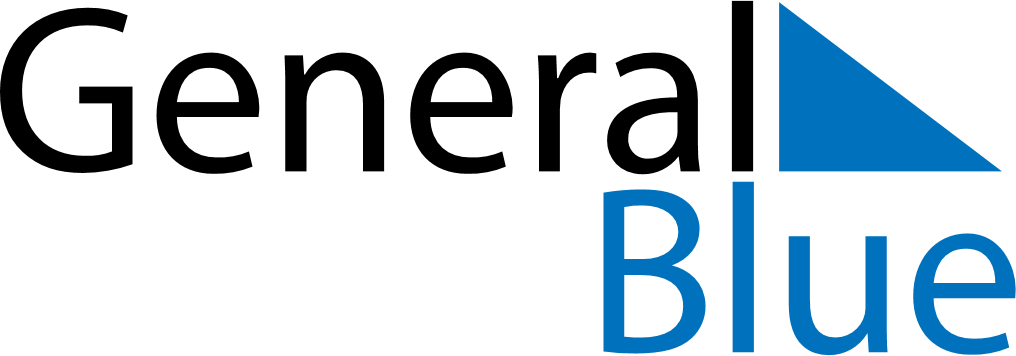 March 2027March 2027March 2027March 2027JapanJapanJapanMondayTuesdayWednesdayThursdayFridaySaturdaySaturdaySunday12345667891011121313141516171819202021Spring Equinox Day2223242526272728Spring Equinox Day (substitute day)293031